　　　　　　　僕の絵・花の道３３花街道から庭に移してあげたようだ五月の初めに　撫でたくなるほどかわいい花ですか花の道を創っている色が難しい　花が難しい　テンペラ画に助けられたみちお・画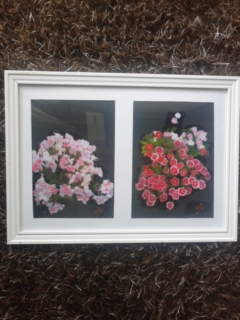 　　　　　　　　　　なでしこ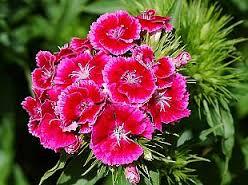 撫子の隣の鉢からまだ土に下りられない　　　　ヒラドツツジ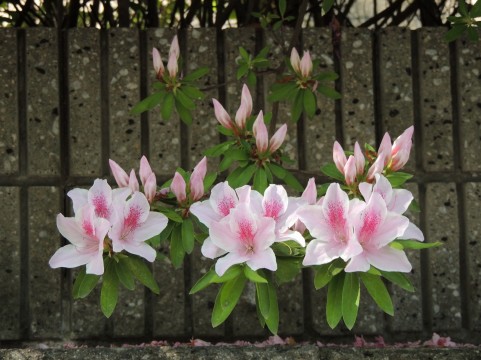 みちお・画白いアヤメはもう散った？どこかへ行ったお母さん　これ、　ほんとうにアヤメなの？ううん　かき・・・　　　　みちお・画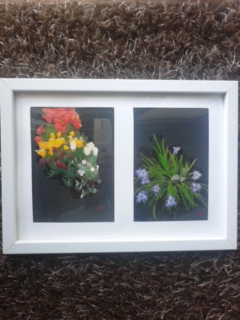 あやめ　あやめ　白いあやめ鶴のくちばしのようで開くとひと声たかく啼き立つ。あやめ　あやめ　白いあやめはあかつきに開いて誰にも開いたところを見せたことがない。誰も見たことがない白いあやめ　あやめの花。　　あやめ　ー室生犀星ーチューリップ、チューリップ　もうベランダで球根になってるよ花の道に毎年色を変えて　っていうか　色を混ぜて鮮やかに咲くから　花の道から目を離せない　　　　　みちお・画白い椿は大好き赤い椿は好きでないでも花の道に赤も白もポトリと落ちるのですね赤が好きでない友人が赤い椿と一緒に逝ったから、思い出すたびに赤い椿白い椿と　落ちにけり　　松尾芭蕉みちお・画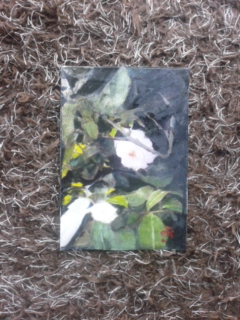 牡丹でしょう？『うちの庭には牡丹はないわ』と正子が洋間に活けてあるこれは芍薬ですそうChinese peony 芍薬です咲きかねて　紅充ちし　冬牡丹　椎本才麿みちお・画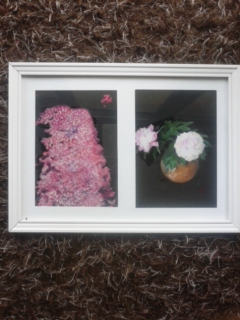 日本、東北のような芝桜が広がっている花街道の入口に　今は葉が茂っている枝が見えない　枝がない　枝が流れれば滝桜三春滝桜を見たのは　もう何年も前　鶴ヶ島の登美子さんの庭に　花の道をつくっていたそう　もうさくらんぼうの季節突然　花がに思いを巡らすから不思議だ　元気だろうか？　　みちお・画　　　　　　滝桜　　芝桜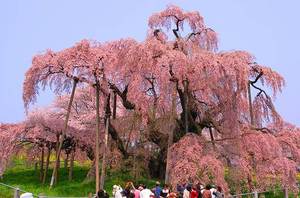 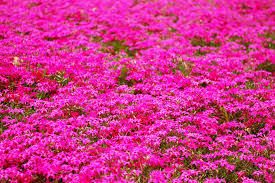 傍でカナダからきた　赤い苧環が心配しているanxious and trembling　心配して震えている苧環（オダマキ）　糸繰草（イトクリソウ）ですかみちお・画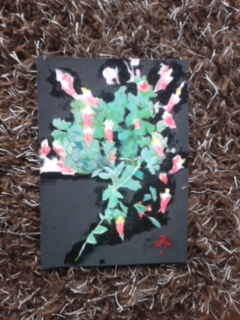 この人も芝桜エリスのテニスコートのネット脇の土手に一輪咲いていたこっそり積んでどんどん増えて　九州のように　ふえて「あたしが　HCから土をあげたの　こんなに小さかったの」白い指を丸めて　正子が口を尖らす花の道に初夏を飾っているみちお・画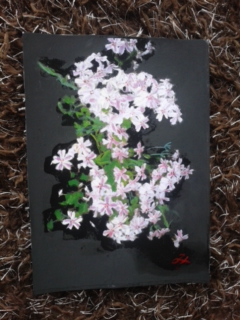 これは　「わかりません」・・・名はなくても知らなくても美しさは　花　花　華やか名もなき花に　詩を詠ったこともある　少年の春みちお・画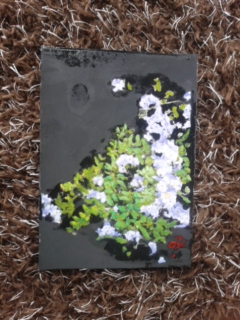 花の道に戻れば　長生きのラナンキュラスが　玄関で迎える散っては咲き　咲いては散り　花の道をリードするみちお・画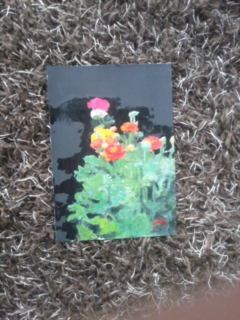 ジャーマンアイリスに　乾杯白に赤に紫に色はラナンに負けないみちお・画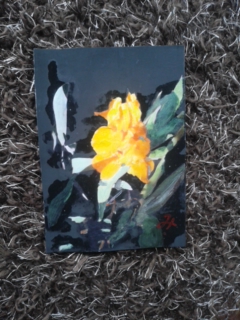 Clematis クレマチス　カタカナでは私も負けない鉄扇でもうれしい　花の道のすべての旅人に喜びをあげるみちお・画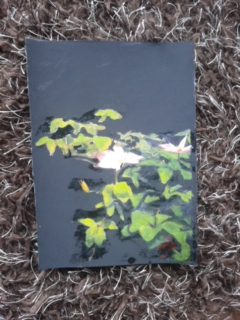 平成二十九年五月詩日みちお（七十四歳）